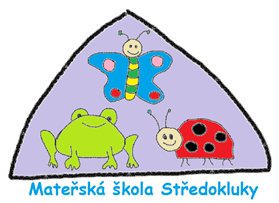  MATEŘSKÁ ŠKOLA STŘEDOKLUKY, p. o.	          Starý Vrch 102, 252 68 StředoklukyČíslo jednací:    6/2023                                            Datum: 24. 4. 2023Přerušení provozu mateřské školyV souladu s § 3 vyhlášky č. 14/2005 Sb. o předškolním vzdělávání, ve znění pozdějších předpisů bylo po projednání se zřizovatelem stanoveno přerušení provozu v Mateřské škole Středokluky p. o. takto:V měsíci červenci a srpnu 2023 bude provoz MŠ přerušen od 17. 7. 2023 do 1. 9. 2023.Provoz mateřské školy bude v měsíci červenci od 3. 7. do 14. 7. 2023Barbora Dulavováředitelka MŠ IČO: 866 522 49                                         Telefon: 725769332                          Url: www.msstredokluky.czID datové schránky: wymgh5k               E-mail:ms@msstredokluky.cz          Účet: 2301489902/2010